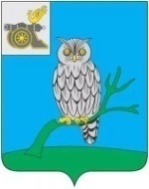 АДМИНИСТРАЦИЯ МУНИЦИПАЛЬНОГО ОБРАЗОВАНИЯ«СЫЧЕВСКИЙ РАЙОН»  СМОЛЕНСКОЙ ОБЛАСТИ П О С Т А Н О В Л Е Н И Еот  21 июня 2021 года  № 307Об утверждении перечня объектов государственной собственности Смоленской области, подлежащих передаче в собственность муниципального образования «Сычевский район» Смоленской области В соответствии с постановлением Администрации Смоленской области от 29.08.2002 года № 217 «Об утверждении Порядка принятия решения                           о передаче объектов государственной собственности Смоленской области                      в собственность муниципального образования и передачи объектов государственной собственности Смоленской области в собственность муниципального образования», Положением о порядке управления и распоряжения объектами муниципальной собственности муниципального образования «Сычевский район» Смоленской области, утвержденным решением Сычевской районной Думы от 27.02.2013 года № 208 Администрация муниципального образования «Сычевский район» Смоленской области п о с т а н о в л я е т:1. Утвердить перечень объектов государственной собственности Смоленской области, подлежащих передаче в собственность муниципального образования «Сычевский район» Смоленской области, согласно приложению.2. Настоящее постановление вступает в силу после его официального обнародования.Глава муниципального образования«Сычевский район» Смоленской области                                     Т.В. НиконороваПриложениек постановлению Администрации муниципального образования«Сычевский район»  Смоленской областиот 21.06.2021 года № 307ПЕРЕЧЕНЬобъектов государственной собственности Смоленской области, подлежащих передаче в собственность муниципального образования «Сычевский район» Смоленской области№ п/пНаименование объектаИндивидуальный номерЦена за единицу,руб.Коли-чество, шт.Сумма, руб.Стеллаж РФ410136010141013601024101360103 4101360001410136000241013600032 249,45613 496,70Стеллаж Тип 2 РФ4101360004410136000541013600064101360007 41013601044101360105410136010641013601077 681,88861 455,04Стол ученика РФ4101360008410136000941013600104101360011410136001241013600134101360014410136001541013600164101360017410136001841013600194101360020 41013601084101360109410136011041013601114101360112410136011341013601144101360115410136011641013601174101360118410136011941013601201 255,002632 630,00Стол шахматный РФ410136002141013600224101360023 4101360121410136012241013601232 205,20613 231,20Стол рабочий РФ4101360024 41013601247 296,05214 592,10Стол учителя РФ41013600254101360026 410136012541013601268 649,87434 599,48Стул учителя РФ4101360027 41013601271 287,5722 575,14Стол модульный на 6 мест РФ41013600284101360029 4101360134410136013512 447,54449 790,16Кресло-мешок РФ 410136003041013600314101360032410136003341013600344101360035 4101360128410136012941013601304101360131410136013241013601332 315,241227 782,88Стол металлический РФ4101360036 410136013611 979,12223 958,24